О внесении изменения в постановление Администрации города от 13.12.2013 № 8983 «Об утверждении муниципальной программы «Комфортное проживание в городе Сургуте на 2014 – 2030 годы»В соответствии с постановлением Правительства Ханты-Мансийского автономного округа – Югры от 09.10.2013 № 423-п «О государственной программе Ханты-Мансийского автономного округа – Югры «Развитие жилищно-коммунального комплекса и повышение энергетической эффективности в Ханты-              Мансийском автономном округе – Югре на 2016 – 2020 годы», постановлением Администрации города от 17.07.2013 № 5159 «Об утверждении порядка принятия решений о разработке, формирования и реализации муниципальных                     программ городского округа город Сургут», распоряжением Администрации              города от 30.12.2005 № 3686 «Об утверждении Регламента Администрации                города»: 1. Внести в постановление Администрации города от 13.12.2013 № 8983    «Об утверждении муниципальной программы «Комфортное проживание                                в городе Сургуте на 2014 – 2030 годы» (с изменениями от 11.03.2014 № 1597,                       10.07.2014 № 4760, 30.09.2014 № 6658, 12.12.2014 № 8344, 15.12.2014 № 8393, 10.02.2015 № 812, 06.07.2015 № 4670, 14.09.2015 № 6411, 03.12.2015 № 8364, 10.12.2015 № 8589, 24.02.2016 № 1307, 21.06.2016 № 4625, 16.08.2016 № 6181, 14.12.2016 № 9136, 13.02.2017 № 835, 31.05.2017 № 4490, 18.08.2017 № 8983) изменение, изложив приложение 2 к муниципальной программе «Комфортное проживание в городе Сургуте на 2014 – 2030 годы» в новой редакции согласно приложению к настоящему постановлению.2. Управлению по связям с общественностью и средствами массовой информации опубликовать настоящее постановление в средствах массовой информации и разместить на официальном портале Администрации города.3. Настоящее постановление распространяется на правоотношения, возникшие с 10.02.2017.4. Контроль за выполнением постановления возложить на заместителя главы Администрации города Кривцова Н.Н.Глава города                                                                                                В.Н. ШуваловПриложениек постановлениюАдминистрации города от ___________ № ______Положениепо организации и проведению работ по благоустройству дворовых территорий многоквартирных домов1. Общие положения1.1. Организация и проведение работ по благоустройству дворовых территорий многоквартирных домов осуществляется в целях реализации муниципа-льной программы «Комфортное проживание в городе Сургуте на 2014 – 2030 годы», утвержденной настоящим постановлением, государственной программы Ханты-Мансийского автономного округа – Югры «Развитие жилищно-коммунального комплекса и повышение энергетической эффективности в Ханты-               Мансийском автономном округе – Югре на 2016 – 2020 годы», утвержденной Правительством Ханты-Мансийского автономного округа – Югры от 09.10.2013 № 423-п, Правилами предоставления и распределения субсидий из федерального бюджета бюджетам субъектов Российской Федерации на поддержку государственных программ субъектов Российской Федерации и муниципальных программ формирования современной городской среды, утвержденными постановлением Правительства Российской Федерации от 10.02.2017 № 169.1.2. Для целей настоящего положения используются следующие понятия:- минимальный перечень видов работ по благоустройству дворовых территорий многоквартирных домов – работы по ремонту дворовых проездов, по обеспечению освещения дворовых территорий, по установке скамеек и урн для мусора;- дополнительный перечень видов работ по благоустройству дворовых                 территорий многоквартирных домов – работы по оборудованию детских                    игровых и (или) спортивных площадок, по оборудованию автомобильных            парковок, контейнерных площадок для бытовых отходов, по установке велосипедных парковок, по оборудованию площадок для выгула собак, по озеленению дворовых территорий, по устройству ограждений, по установке элементов навигации (указателей, аншлагов, информационных стендов);- заинтересованные лица – собственники помещений в многоквартирных домах, собственники иных зданий и сооружений, расположенных в границах дворовой территории, подлежащей благоустройству;- софинансирование – долевое участие бюджетных средств (федеральных, субъекта Российской Федерации, муниципального образования) и заинтересованных лиц;- средства собственников помещений дома – средства собственников               помещений дома, средства, полученные от использования (аренды) общего               имущества в доме, или иные внебюджетные средства, источники которых                 не противоречат законодательству;- адресный перечень дворовых территорий – перечень адресов многоквартирных домов, на территориях которых планируется выполнение работ по благо-устройству дворовых территорий многоквартирных домов в текущем финансовом году в пределах утвержденных лимитов бюджетных обязательств;- дизайн-проект благоустройства дворовой территории – текстовое и визуальное описание проекта благоустройства, в том числе концепция проекта,        подготовленного в зависимости от вида и состава планируемых работ в виде    проектно-сметной документации или в упрощенном виде (изображение дворовой территории с описанием работ и мероприятий, предлагаемых к выполнению)            и перечень (в том числе визуализированный) элементов благоустройства, предполагаемых к размещению на соответствующей территории.- дворовая территория – совокупность территорий, прилегающих к многоквартирным домам, с расположенными на них объектами, предназначенными     для обслуживания и эксплуатации таких домов, и элементами благоустройства этих территорий, в том числе парковками (парковочными местами), тротуарами и автомобильными дорогами, включая автомобильные дороги, образующие            проезды к территориям, прилегающим к многоквартирным домам. - управляющая организация – организация, осуществляющая в соответствии с действующим законодательством управление, содержание и ремонт общего имущества в многоквартирном доме, – уполномоченный орган по открытию                     счетов для аккумулирования и расходования средств заинтересованных лиц,     направляемых на выполнение минимального и дополнительного перечней видов работ, а также выполняющий функции технического надзора и организатора     отбора исполнителя работ по благоустройству дворовых территорий многоквартирных домов;- дирекция – муниципальное казенное учреждение «Дирекция дорожно-транспортного и жилищно-коммунального комплекса» – уполномоченный          орган, осуществляющий проверку объема и качества выполняемых работ,                     принятие фактических объемов и затрат по благоустройству дворовых терри-           торий, перечисление средств получателям субсидии;- комиссия – общественная комиссия муниципального образования городской округ город Сургут по обеспечению реализации приоритетного проекта «Формирование комфортной городской среды» – уполномоченный орган, состав и положение о деятельности, которой утверждены распоряжением Админист-рации города от 10.03.2017 № 339 «О создании общественной комиссии муниципального образования городской округ город Сургут по обеспечению реализации приоритетного проекта «Формирование комфортной городской среды»; - контрольно-ревизионное управление – структурное подразделение           Администрации города, осуществляющее проверку от лица главного распорядителя бюджетных средств;- орган муниципального финансового контроля – Контрольно-счетная         палата города, осуществляющая внешний финансовый контроль;- департамент – департамент городского хозяйства – структурное подразделение Администрации города, ответственное за организацию работ по реализации мероприятий по благоустройству дворовых территорий.2. Порядок и условия проведения работ по благоустройству дворовых территорий многоквартирных домов2.1. Порядок представления, рассмотрения и оценки предложений заинтересованных лиц о включении дворовой территории в план выполнения работ                                    по благоустройству дворовых территорий многоквартирных домов осуществляется в соответствии с приложением 1 к настоящему положению.2.2. Порядок разработки, обсуждения с заинтересованными лицами и утверждения дизайн-проекта благоустройства дворовой территории в план выполнения работ по благоустройству дворовых территорий многоквартирных домов                    осуществляется в соответствии с приложением 2 к настоящему положению.2.3. Порядок аккумулирования средств заинтересованных лиц, направляемых                на выполнение работ по благоустройству дворовых территорий, осуществляется в соответствии с приложением 3 к настоящему положению.2.4. Нормативная стоимость (единичные расценки) работ по благоустройству дворовых территорий, входящих в минимальный и дополнительный                          перечни таких работ, соответствует приложению 4 к настоящему положению.2.5. В целях завершения комплекса работ, связанных с благоустройством               дворовых территорий, допускается выполнение работ на смежно расположенных к дворовой территории многоквартирного дома земельных участков.3. Выбор исполнителя работ по благоустройству дворовой территории                 осуществляется в течение 30-и рабочих дней от даты получения адресного перечня по итогам конкурса, организованного управляющей организацией в порядке, предусмотренном приложением 5 к настоящему положению.4. Управляющая организация при проведении работ осуществляет                 следующее:4.1. Открывает счета для аккумулирования и расходования средств заинтересованных лиц, направляемых на выполнение минимального и дополнительного перечней работ.4.2. Ведет реестр адресов дворовых территорий многоквартирных домов, составленный по заявкам заинтересованных лиц.4.3. Разрабатывает рабочую документацию по выполнению работ.4.4. Выполняет функции технического надзора и организатора отбора                       исполнителя работ по благоустройству дворовых территорий многоквартирных домов.4.5. Ведет учет затрат выполненных работ.4.6. Составляет ежемесячно реестры выполненных и оплаченных подрядным организациям работ.4.7. Осуществляет самостоятельно или с привлечением специализированных организаций технический надзор за качеством и сроками выполнения работ                  благоустройству, в том числе:- соответствием предъявляемых к оплате объемов работ фактически выполненным объемам;- соблюдением технологии проведения работ;- качеством применяемых материалов;- своевременностью устранения недостатков и дефектов, выявленных         при осуществлении технического надзора;- безопасностью выполнения работ по благоустройству для населения               и окружающей среды.4.8. Контролирует ведение исполнительной документации.4.9. Организует приемку выполненных работ с оформлением соответст-                вующих актов.  4.10. Отражает результаты выполненного благоустройства дворовой территории в срок до 30-и календарных дней после принятия выполненных работ: - в техническом паспорте многоквартирного дома;- в базе данных автоматизированной информационной системы жилищно-коммунального хозяйства (далее – АИС ЖКХ) (при наличии в пользовании                   указанной базы);- в исполнительной документации, разработанной в электронном виде              и на бумажном носителе, и направляет ее в дирекцию для последующей                    ее передачи в департамент архитектуры и градостроительства.4.11. Осуществляет хранение всей исполнительной документации                       по благоустройству дворовых территорий многоквартирных домов, в том числе актов рабочей комиссии, и обеспечивает ее передачу в случае принятия собственниками помещений решения о смене управляющей организации или способа управления.Приложение 1к положению по организации  и проведению работ по благоустройству дворовых территорий многоквартирных домов Порядокпредставления, рассмотрения и оценки предложений заинтересованных лиц о включении дворовой территории в план выполнения работ по благоустройству дворовых территорий многоквартирных домов1. В целях осуществления благоустройства дворовой территории в рамках реализации муниципальной программы заинтересованные лица вправе выбрать виды работ из утвержденного минимального перечня видов работ, а в случае                    их выполнения – из дополнительного перечня видов работ.2. Минимальный перечень видов работ является исчерпывающим и не может быть расширен. Заинтересованные лица вправе выбирать какие из видов работ, входящих в минимальный перечень, они хотели бы сделать. Минимальный                          перечень видов работ является обязательным, без которого выполнение дополнительного перечня видов работ не допускается.3. При реализации дополнительного перечня работ по благоустройству               дворовых территорий обязательным условием предоставления субсидий является финансовое и/или трудовое участие заинтересованных лиц.4. В план выполнения работ по благоустройству подлежат включению                 дворовые территории исходя из даты представления предложений заинтересованных лиц при условии их соответствия установленным требованиям, оформленных в соответствии с требованиями действующего законодательства                                и в пределах лимитов бюджетных ассигнований, предусмотренных муниципа-льной программой.5. Дворовые территории, прошедшие отбор и не вошедшие в план выпол-нения работ на 2017 год в связи с превышением выделенных лимитов бюджетных ассигнований, предусмотренных муниципальной программой, включаются                       в план выполнения работ на следующие годы в порядке очередности с учетом даты подачи заявки.6. Для включения дворовой территории в план выполнения работ по благоустройству дворовых территорий многоквартирных домов заинтересованными лицами представляются в управляющую организацию, следующие документы:6.1. Заявка в двух экземплярах по форме согласно приложению 1 к настоящему порядку.6.2. Заверенные копии протоколов общих собраний собственников помещений в каждом многоквартирном доме, оформленных в соответствии с требованиями действующего законодательства, решений собственников каждого здания                                   и сооружения, расположенных в границах дворовой территории, содержащих,                   в том числе, следующую информацию:- решение об обращении с предложением по включению дворовой терри-тории в муниципальную программу;- перечень видов работ по благоустройству дворовой территории, сформированный исходя из минимального перечня видов работ по благоустройству;- перечень работ по благоустройству дворовой территории, сформиро-                  ванный исходя из дополнительного перечня видов работ по благоустройству             (в случае принятия такого решения заинтересованными лицами);- форма и доля финансового и (или) трудового участия;- решение о порядке сбора денежных средств на софинансирование по видам работ;- решение о принятии в состав общего имущества собственников поме-               щений в многоквартирном доме (в собственность – для собственников зданий строений и сооружений), оборудования, малых архитектурных форм, иных некапитальных объектов, установленных на дворовой территории в результате                     реализации муниципальной программы;- обязательство по осуществлению содержания оборудования, малых           архитектурных форм, иных некапитальных объектов, установленных на дворовой территории в результате реализации муниципальной программы;- решение об определении лиц, которые от имени заинтересованных лиц  уполномочены на представление предложений, согласование дизайн-проекта благоустройства дворовой территории, а также на участие в контроле,                             в том числе промежуточном, и приемке работ по благоустройству дворовой                территории, заключение договоров в рамках реализации муниципальной            программы в целях обеспечения софинансирования (далее – представитель          заинтересованных лиц);- нормативную стоимость (единичные расценки) работ по благоустройству дворовой территории, входящих в минимальный и дополнительный перечни                таких работ.6.3. Схема с границами территории, предлагаемой к благоустройству            (при наличии).6.4. Копия проектно-сметной документации, в том числе локальной сметы (при наличии).6.5. Фотоматериалы, подтверждающие отсутствие или ненадлежащее           состояние соответствующих элементов благоустройства, дворовых территорий (при наличии).7. Ответственность за достоверность сведений в заявке и прилагаемых к ней документах, несут заинтересованные лица, представившие их.8. Заявка с прилагаемыми к ней документами подается в управляющую        организацию.9. Поступившие заявки заинтересованных лиц регистрируются в день               их поступления в журнале регистрации заявок с указанием порядкового регистрационного номера, даты и времени представления заявки, адреса многоквартирного дома, дворовая территория которого предлагается к благоустройству, фамилии, имени, отчества представителя. На обоих экземплярах заявки проставляется регистрационный номер, дата и время представления заявки. Один экземпляр заявки возвращается представителю.10. Управляющая организация в срок до 10.03.2017 передает поступившие заявки в департамент для их рассмотрения комиссией.11. Поступившие заявки составляются департаментом в срок до 01.04.2017 в единый реестр дворовых территорий для выполнения благоустройства в текущем году и публикуются на официальном портале Администрации города. 12. Комиссия осуществляет рассмотрение и оценку заявок заинтересованных лиц на предмет соответствия заявки и прилагаемых к ней документов установленным настоящим порядком требованиям, в том числе к составу и оформлению.13. Формирование и утверждение адресного ранжирования дворовых         территорий осуществляется в срок до 20.05.2017 в соответствии с критериями приоритетности выбора дворовых территорий согласно приложению 2 к настоящему порядку.    14. При равном количестве набранных баллов при ранжировании дворовых территорий учитывается дата и время подачи заявки. 15. На основании реестра и решений комиссии департамент в течение трех рабочих дней составляет и утверждает адресный перечень дворовых территорий для выполнения благоустройства в текущем году в пределах, утвержденных                   лимитов бюджетных обязательств.16. Департамент в течение 10-и рабочих дней после даты утверждения                    адресного перечня доводит его до сведения управляющих организаций, обслуживающих включенные в перечень многоквартирные дома, и размещает             его на официальном портале Администрации города.Утвержденный адресный перечень дворовых территорий для выполнения благоустройства в 2017 году в пределах утвержденных лимитов бюджетных                  обязательств с визуализированным минимальным перечнем образцов элементов благоустройства, предлагаемых к размещению на дворовой территории, соответствует приложению 3 к настоящему порядку.17. В случае представления документов, оформленных с нарушением              требований действующего законодательства и настоящего порядка, комиссия возвращает заявку представителю с указанием причин, явившихся основанием для возврата.После устранения причины, явившейся основанием для возврата заявки, представитель вправе повторно направить предложение о включении дворовых территорий в муниципальную программу. В этом случае датой приема документов будет являться дата их повторной подачи.Приложение 1к порядку представления,рассмотрения и оценки предложений заинтересованных лиц о включении дворовой территории в план выполнения работ по благоустройству дворовых территориймногоквартирных домовВ __________________________________(наименование управляющей организации)от ___________________________________(указывается Ф.И.О. представителя полностью)проживающий(ая) по адресу:_____________________________________номер контактного телефона: ____________Заявкао включении дворовой территории в план выполнения работ по благоустройству на территории города Сургута в 2017 годуПрошу включить дворовую территорию многоквартирного дома____________________________________________________________________(указать адрес многоквартирного дома)В план выполнения работ по благоустройству в 2017 году для благоустройства дворовой территории.Приложение:1. Оригинал протокола(ов) общего собрания собственников помещений                       в многоквартирном доме, решений собственников зданий и сооружений.2. Схема с границами территории, предлагаемой к благоустройству               (при наличии).3. Копия проектно-сметной документации, в том числе локальной сметы (при наличии).4. Фотоматериалы, подтверждающие отсутствие или ненадлежащее                  состояние соответствующих элементов благоустройства, дворовых территорий (при наличии).Приложение 2к порядку представления,рассмотрения и оценки предложений заинтересованных лицо включении дворовой территории в план выполнения работ по благоустройству дворовых территорий многоквартирных домовКритерииранжирования (приоритетности отбора) многоквартирных домовдля выполнения работ по благоустройству дворовых территорий Приложение 3к порядку представления,рассмотрения и оценки предложений заинтересованных лиц о включении дворовой территории в план выполнения работ по благоустройству дворовых территорий многоквартирных домовАдресный перечень дворовых территорий для выполнения работ по благоустройству в 2017 годуМинимальный перечень работпо благоустройству дворовых территорий многоквартирных домов*Примечание: *данный минимальный перечень носит рекомендательный характер и не является исчерпывающим.Приложение 2к положению по организации  и проведению работ по благоустройству дворовых территорий многоквартирных домов Порядок
разработки, обсуждения с заинтересованными лицами и утверждениядизайн-проекта благоустройства дворовой территории1. Разработка дизайн-проекта.1.1. Разработка дизайн-проекта осуществляется управляющей организацией        в течение 20-и дней со дня утверждения комиссией протокола оценки (ранжирования) заявок заинтересованных лиц на включение в адресный перечень дворовых территорий проекта программы.1.2. Разработка дизайн-проекта благоустройства дворовой территории                многоквартирного дома осуществляется с учетом минимального и дополнительного перечней работ по благоустройству дворовой территории, утвержденных протоколом общего собрания собственников жилья в многоквартирном доме,                 в отношении которой разрабатывается дизайн-проект благоустройства.2. Обсуждение, согласование и утверждение дизайн-проекта.2.1. В целях обсуждения, согласования и утверждения дизайн-проекта         благоустройства дворовой территории многоквартирного дома управляющая                  организация уведомляет представителя собственников, который вправе действовать в интересах всех собственников помещений в многоквартирном доме,                       дворовая территория которого включена в адресный перечень дворовых                       территорий проекта программы (далее – представитель собственников), о готовности дизайн-проекта в течение двух рабочих дней со дня его изготовления.2.2. Представитель (уполномоченное лицо) собственников обеспечивает                 обсуждение, согласование дизайн-проекта благоустройства дворовой территории многоквартирного дома в срок, не превышающий 10-и рабочих дней.2.3. В целях максимального учета мнений граждан дизайн-проект размещается на официальном портале Администрации города для голосования собственников и жителей многоквартирного дома, с указанием конкретного срока окончания приема замечаний и предложений также, как и в подпункте 2.2 пункта 2 настоящего порядка не должен превышать 10-и рабочих дней.2.4. Дизайн-проект на благоустройство дворовой территории многоквартирного дома утверждается представителем (уполномоченным лицом) собственников в течение пяти рабочих дней с даты окончания обсуждения.2.5. По одному экземпляру утвержденного дизайн-проекта хранится у представителя собственников и в управляющей компании.Приложение 3к положению по организации  и проведению работ по благоустройству дворовых территорий многоквартирных домов Порядокаккумулирования средств заинтересованных лиц, направляемых на выполнение работ по благоустройству дворовых территорий1. Термины и определения, применяемые в настоящем порядке:- форма трудового участия – неоплачиваемая трудовая деятельность заинтересованных лиц, имеющая социально полезную направленность, не требующая специальной квалификации и организуемая для выполнения минимального                   и (или) дополнительного перечня работ по благоустройству дворовых территорий;- форма финансового участия – привлечение денежных средств заинтересованных лиц для финансирования части затрат по выполнению минимального                     и (или) дополнительного перечня работ по благоустройству дворовых территорий.2. Порядок трудового и/или финансового участия заинтересованных лиц.2.1. Финансовое и трудовое участие заинтересованных лиц условием                для выполнения работ, входящих в минимальный перечень видов работ                   по благоустройству, не является обязательным и устанавливается по решению заинтересованных лиц.2.2. При реализации дополнительного перечня работ по благоустройству дворовых территорий обязательным условием предоставления субсидий              является финансовое и/или трудовое участие заинтересованных лиц.2.3. Организация трудового участия осуществляется заинтересованными лицами в соответствии с решением общего собрания собственников помещений в многоквартирном доме, дворовая территория которого подлежит благоустройству, оформленного соответствующим протоколом общего собрания собственников помещений в многоквартирном доме.2.4. На собрании собственников, жителей многоквартирного (ых) домов                обсуждаются условия о трудовом (не денежном) участии собственников,                 жителей многоквартирного (ых) домов, собственников иных зданий и сооружений, расположенных в границах дворовой территории, подлежащей благоустройству,             в мероприятиях по благоустройству дворовых территорий. Решение о выбранных работах также включаются в протокол общего собрания собственников.2.5. Трудовое участие граждан может быть внесено в виде следующих           мероприятий, не требующих специальной квалификации, таких как:- субботники;- подготовка дворовой территории к началу работ (земляные работы);- участие в строительных работах – снятие старого оборудования, установка уличной мебели, зачистка от ржавчины, окрашивание элементов благоустройства;- участие в озеленении территории – высадка растений, создание клумб, уборка территории;- обеспечение благоприятных условий для работников подрядной организации, выполняющей работы (например, организация горячего чая).2.6. Информация о начале реализации мероприятий по благоустройству (конкретная дата, место проведения, памятка и другие материалы) непосредственно в многоквартирных домах в виде информационных стендов.2.7. В качестве подтверждения трудового участия заинтересованных             лиц совет многоквартирного дома либо управляющая организация представляет                в департамент соответствующий отчет о проведении мероприятий с трудовым                   участием граждан с приложением к такому отчету фото-, видеоматериалов.2.8. Организация финансового участия осуществляется заинтересованными лицами в соответствии с решением общего собрания собственников помещений в многоквартирном доме, дворовая территория которого подлежит благоустройству, оформленного соответствующим протоколом общего собрания собственников помещений в многоквартирном доме, в объеме не менее 10% от фактических затрат на выполнение дополнительного и (или) минимального перечня                  видов работ.2.9. Для целей финансового участия заинтересованных лиц в благоустройстве территории управляющая организация открывает счет в российской кредитной организации, величина собственных средств (капитала) которых составляет                     не менее 20-и миллиардов рублей, либо в органах казначейства и размещает                   реквизиты на официальном сайте управляющей организации.2.10. Заинтересованные лица, желающие финансово поучаствовать                       в благоустройстве дворовой территории, перечисляют денежные средства                  по реквизитам с указанием в назначении платежа номера адреса многоквартирного дома.2.11. Финансовое участие граждан может быть также организовано посредством сбора денежных средств физических лиц с ведением советующей ведо-мости представителем управляющей организации или товарищества собственников жилья многоквартирного дома либо путем предоставления рассрочки платежа                  и включения необходимой суммы в ежемесячный платежный счет на оплату               жилищно-коммунальных услуг.2.12. Впоследствии уплаченные средства собственников жилья также           вносятся на счет, открытый управляющей организацией с указанием в назна-              чении платежа полного адреса многоквартирного дома.3. Условия аккумулирования и расходования средств3.1. Информацию о суммах, поступивших (поступающих) денежных средств, управляющая организация размещает (обновляет) на официальном сайте управляющей компании ежемесячно с указанием адресов многоквартирных домов.3.2. Расходование аккумулированных денежных средств заинтересованных лиц осуществляется в соответствии с условиями договора (соглашения)                    на выполнение работ по благоустройству дворовых территорий.3.3. Управляющая организация осуществляет перечисление средств заинтересованных лиц на расчетный счет подрядной организации, открытый в учреждениях Центрального банка Российской Федерации или кредитной организации, не позднее 20-го рабочего дня после согласования актов приемки работ (услуг) по организации благоустройства дворовых территорий многоквартирных домов с лицами, которые уполномочены действовать от имени заинтересованных лиц. 4. Контроль за соблюдением условий порядка4.1. Контроль за целевым расходованием аккумулированных денежных средств заинтересованных лиц осуществляет контрольно-ревизионное управление и орган муниципального финансового контроля в соответствии с бюджетным                    законодательством в рамках проверки целевого использования бюджетных средств на выполнение работ по благоустройству дворовых территорий многоквартирных домов.4.2. Управляющая организация обеспечивает возврат аккумулированных денежных средств заинтересованным лицам в срок до 31 декабря текущего года при условии:- экономии денежных средств, по итогам проведения конкурсных процедур;- неисполнения работ по благоустройству дворовой территории многоквартирного дома по вине подрядной организации;- не предоставления заинтересованными лицами доступа к проведению                 благоустройства на дворовой территории;- возникновения обстоятельств непреодолимой силы;- возникновения иных случаев, предусмотренных действующим законодательством.Приложение 4к положению по организации  и проведению работ по благоустройству дворовых территорий многоквартирных домов Нормативная стоимость (единичные расценки) работ по благоустройству дворовых территорий, входящих в минимальный и дополнительный перечни таких работНормативная стоимость (единичные расценки) работ по благоустройству дворовых территорий, входящих в минимальный и дополнительный перечни                     таких работ в 2017 году, составляет 3 895,53 рубля/кв. метр дворовой территории. Данная стоимость рассчитана в соответствии с действующими нормативными актами и на основании проверки достоверности сметной стоимости работ                          по объектам аналогам. Для определения сметной стоимости благоустройства дворовых территорий применять сметные нормативы, включенные в федеральный реестр сметных                         нормативов.Сметные расчеты выполнять в программном комплексе «Гранд-смета»,                в базисном уровне цен по состоянию на 01.01.2000 с применением федеральных единичных расценок в соответствии с постановлением Правительства Ханты-Мансийского автономного округа – Югры от 04.07.2014 № 245-п с переводом             в текущий уровень цен по индексам, разработанным Региональной службой              по тарифам Ханты-Мансийского автономного округа – Югры, согласно приложению 1 к приказу Региональной службы по тарифам и для оборудования                            по данным Министерства строительства России на момент проектирования.Сметная стоимость определяется в соответствии с Методикой определения стоимости строительной продукции на территории Российской Федерации (МДС 81-35.2004).Нормы накладных расходов принять по видам работ в соответствии                    с «Методическими указаниями по определению величины накладных расходов в строительстве, осуществляемом в районах Крайнего Севера и местностях,                                                  приравненных к ним» МДС 81-34.2004.Сметную прибыль принять согласно «Методическим указаниям по определению величины сметной прибыли в строительстве» МДС81-25.2001 по видам строительных работ.Для учета влияния условий производства ремонтных работ возможно        применение поправочных коэффициентов. Обоснование по применению коэффициентов должны быть отражены проектными решениями.Стоимость материальных ресурсов определять:- согласно Федеральному сборнику сметных цен;- по ценам поставщика (только в случае отсутствия или несоответствия уровня цен в ценниках с применением индексов пересчета текущему уровню   стоимости).Стоимость материальных ресурсов не должна превышать средний уровень текущих цен на аналогичные материалы в регионе. Цены поставщиков должны быть подтверждены первичными документами: прайс-листами или коммерческими предложениями. Расход материалов должен соответствовать нормативному (в соответствии с государственными элементными сметными нормами              на строительные работы и строительными нормами и правилами) либо учитывать норму расхода в соответствии рекомендациями завода изготовителя.В сметную стоимость благоустройства дворовых территорий не включать затраты на строительство временных зданий и сооружений, в связи с тем,               что при выполнении работ по благоустройству дворовых территорий титульные временные здания и сооружения не возводятся (перечень работ и затрат, относящихся к нетитульным зданиям и сооружениям согласно приложению 2                          к ГСНр81-05-01-2001. Затраты, учитывающие нетитульные временные здания             и сооружения, включающие складские помещения и навесы при объекте                ремонта, кладовые, сооружения, приспособления, устройства по технике                         безопасности и прочее учтены в составе норм накладных расходов на ремонтно-строительные работы (раздел III приложения 6 к МДС81-34-2004).Средства на покрытие затрат по уплате налога на добавленную стоимость учесть в размере 18% от стоимости работ в текущем уровне цен в соответствии с действующим законодательством Российской Федерации.Основной комплект сметной документации должен содержать:- пояснительную записку к сметной документации (отразить следующую информацию: сведения о месте расположения объекта капитального строительства; перечень сборников и каталогов сметных нормативов, принятых                                       для составления сметной документации на капитальный ремонт; обоснование особенностей определения сметной стоимости строительных работ для объекта капитального ремонта; другие сведения о порядке определения сметной стоимости строительства объекта капитального ремонта, характерные для данного                 объекта);- объектную смету;- локальные сметы;- смета на проектные работы.Прайс-листы на детское игровое, спортивное и иное оборудование оборудования по текущим ценам с учетом предложений от трех поставщиков.Приложение 5к положению по организации  и проведению работ по благоустройству дворовых территорий многоквартирных домов Порядок отбора подрядной организации на выполнение работ1. Термины и определения, применяемые в настоящем порядке:- отбор подрядной организации – способ определения подрядной организации для выполнения работ по благоустройству дворовых территорий, обеспечивающий привлечение для выполнения указанных работ наиболее квалифицированной               организации;- заказчик – выбранная собственниками помещений в многоквартирном доме управляющая организация;- договор на выполнение работ – договор на выполнение работ                                         по благоустройству дворовых территорий, заключаемый между заказчиком                            и подрядной организацией, определенной по итогам отбора подрядной организации;- организатор отбора – уполномоченный орган по организации отбора                  подрядных организаций для выполнения работ по благоустройству дворовой территории многоквартирного дома;- конкурсная комиссия – временный орган, формируемый организатором               отбора для рассмотрения, сопоставления и оценки предложений претендентов, пожелавших принять участие в конкурсе по отбору (далее – отбор) подрядных организаций для проведения работ по благоустройству дворовых территорий;- участник отбора – юридическое лицо или индивидуальный предприниматель, имеющие право в соответствии с действующим законодательством                      осуществлять деятельность, составляющую предмет открытого конкурса,                           и соответствующие требованиям, указанным в конкурсной документации,                    претендующие на заключение договора на выполнение работ;- предмет отбора подрядной организации – право на заключение договора                        на выполнение работ по благоустройству дворовых территорий;- документация по отбору подрядной организации – документы, содержащие требования и критерии оценки участников отбора подрядной организации                               по их финансовому положению и квалификации, исходную информацию                                 о технических, коммерческих и иных характеристиках объекта, условиях и процедурах отбора подрядной организации, основных условиях договора на выполнение работ;- заявка на участие – заявка юридического лица или индивидуального предпринимателя на участие в отборе подрядной организации, соответствующая                      требованиям документации по отбору подрядной организации и содержащая предложения по выполнению работ по благоустройству дворовых территорий;- протокол конкурсной комиссии – протокол заседания конкурсной комиссии по отбору подрядной организации, индивидуального предпринимателя                                для выполнения работ по благоустройству дворовых территорий.1.1. Привлечение организатором отбора подрядных организаций, индивидуальных предпринимателей для выполнения работ по благоустройству дворовых территорий осуществляется путем проведения открытых конкурсов.1.2. Членам конкурсной комиссии запрещается осуществлять действия,                   которые могут привести к ограничению конкуренции между участниками открытого конкурса. Одному или нескольким участникам открытого конкурса не могут быть созданы преимущественные условия, в том числе путем доступа к информации, в отношении которой установлено требование об обеспечении ее конфиденциальности.1.3. В конкурсной документации устанавливается требование о внесении участником открытого конкурса денежных средств в качестве обеспечения                   конкурсной заявки на счет заказчика. При этом размер обеспечения конкурсной заявки не может превышать пяти процентов начальной (максимальной) цены                  договора подряда. Указанное требование в равной мере распространяется на всех участников соответствующего открытого конкурса.После заключения договора подряда денежные средства, внесенные                                  в качестве обеспечения конкурсной заявки на счет заказчика участниками открытого конкурса, возвращаются им организатором конкурса в течение пяти рабочих дней со дня подписания протокола конкурсной комиссии.1.4. В зависимости от вида работ и (или) услуг в конкурсной документации могут быть определены специальные квалификационные требования                                  для допуска участников открытого конкурса к открытому конкурсу.2. Функции организатора открытого конкурсаОрганизатором отбора по проведению отбора подрядных организаций                         для выполнения работ по благоустройству дворовых территорий многоквартирных домов определить обслуживающую управляющую организацию, которая: 2.1. Принимает решение о проведении открытого конкурса.2.2. Определяет:- предмет открытого конкурса;- срок проведения открытого конкурса; - место, дату, время начала и окончания приема конкурсных заявок.2.3. Формирует и участвует в работе конкурсных комиссий по проведению открытого конкурса.2.4. Разрабатывает конкурсную документацию.2.5. Оформляет извещение о проведении открытого конкурса и публикует ее в соответствии с разделом 3 настоящего порядка.2.6. Обеспечивает опубликование информации об открытом конкурсе                       в порядке, установленном разделом 3 настоящего порядка.2.7. Вносит изменения в конкурсную документацию.2.8. Осуществляет прием, регистрацию и хранение конкурсных заявок.2.9. Проводит открытый конкурс, ведет протоколы заседаний конкурсной комиссии, обеспечивает их подписание и опубликование в соответствии                                  с настоящим порядком.2.10. Оповещает в письменном виде победителя открытого конкурса.2.11. Заключает договор на выполнение работ с победителем открытого  конкурса.2.12. Направляет информацию о результатах конкурса в орган местного                   самоуправления.2.13. Организует получение, возврат и удержание обеспечений конкурсных заявок.2.14. Осуществляет контроль за выполнением работ по благоустройству дворовых территорий в соответствии с заключенным договором подряда                                  и законодательством Российской Федерации.2.15. Участвует в приемке выполненных работ и (или) оказанных услуг.3. Порядок опубликования информации об открытом конкурсеОрганизатор отбора публикует сообщение о проведении отбора подрядной организации на сайте управляющей организации, официальном портале Администрации города и в газете «Сургутские ведомости» не менее чем                                 за пятнадцать дней до даты окончания срока подачи заявки на участие в отборе.3.1. Сообщение о проведении отбора подрядной организации должно содержать следующие сведения:- время, место проведения отбора подрядной организации, начальная цена;- наименование заказчика организатора отбора подрядной организации;- характеристику объекта с указанием вида работ;- сроки выполнения работ;- требования к участникам отбора;- порядок получения документации по отбору;- порядок, место и срок подачи заявок на участие;- иную информацию, необходимость представления которой определил                    организатор отбора.4. Конкурсная комиссия4.1. Конкурсная комиссия формируется организатором открытого конкурса за 10 календарных дней, предшествующих публикации извещения о проведении открытого конкурса.4.2. В состав конкурсной комиссии включаются представители организатора открытого конкурса, соответствующего органа местного самоуправления.В состав конкурсной комиссии могут быть включены представитель                     собственников помещений в соответствующем многоквартирном доме, определенном решением общего собрания собственников помещений                                         в многоквартирном доме, представитель общественной организации, иные лица по решению организатора открытого конкурса.4.3. Конкурсная комиссия осуществляет следующие функции:- вскрытие конвертов с конкурсными заявками;- рассмотрение, оценка и сопоставление конкурсных заявок;- определение победителя открытого конкурса или принятие иного решения об итогах открытого конкурса в соответствии с настоящим порядком.4.4. Конкурсная комиссия проводит свои заседания в порядке и в сроки, определенные соответствующей конкурсной документацией, а также настоящим порядком.4.5. Заседание конкурсной комиссии проводит председатель конкурсной  комиссии, определяемый организатором открытого конкурса. В случае отсутствия председателя конкурсной комиссии ее заседание проводит заместитель председателя конкурсной комиссии, определяемый организатором открытого конкурса из числа членов конкурсной комиссии.4.6. Решения конкурсной комиссии принимаются путем открытого голосования и считаются правомочными, если на ее заседании присутствует                         не менее чем две трети ее состава.4.7. Решение конкурсной комиссии считается принятым, если                                         за его принятие проголосовало более половины присутствующих на заседании членов конкурсной комиссии. При равенстве голосов членов конкурсной комиссии голос председателя конкурсной комиссии (а при его отсутствии – заместителя председателя конкурсной комиссии) является решающим.4.8. Решения конкурсной комиссии отражаются в протоколе заседания                 конкурсной комиссии, который подписывается всеми присутствующими                                на заседании членами конкурсной комиссии. В протоколе заседания конкурсной комиссии обязательно должны быть указаны особые мнения членов комиссии (при наличии). Протокол заседания конкурсной комиссии оформляется секретарем конкурсной комиссии в течение пяти календарных дней с даты заседания конкурсной комиссии.4.9. Председатель конкурсной комиссии (заместитель председателя в случае отсутствия председателя конкурсной комиссии):- возглавляет конкурсную комиссию;- руководит деятельностью конкурсной комиссии;- несет ответственность за соблюдение требований конкурсной документации и выполнение возложенных на конкурсную комиссию функций;- осуществляет иные действия в соответствии с конкурсной документацией и настоящим порядком.4.10. Члены конкурсной комиссии:- участвуют в решении всех вопросов, входящих в функции конкурсной                  комиссии;- участвуют в заседаниях конкурсной комиссии;- выполняют в установленные сроки поручения председателя конкурсной комиссии (заместителя председателя – в случае отсутствия председателя                      конкурсной комиссии), решения конкурсной комиссии.4.11. Секретарь конкурсной комиссии:- осуществляет прием, регистрацию и хранение конкурсных заявок;- ведет протоколы заседаний конкурсной комиссии, обеспечивает                                   их подписание и опубликование в порядке, установленном разделом 3 настоящего порядка;- извещает членов конкурсной комиссии о дате ее заседания путем направления уведомлений не позднее чем за пять календарных дней до указанной даты;- уведомляет в письменном виде участников открытого конкурса                                    о принятом решении конкурсной комиссии в течение пяти календарных дней                                 с момента принятия такого решения путем подготовки и направления уведомлений.4.12. Члены конкурсной комиссии обязаны обеспечивать конфиденциальность данных об участниках открытого конкурса и сведений, содержащихся                      в конкурсных заявках, до опубликования результатов открытого конкурса. Члены конкурсной комиссии не вправе проводить переговоры с участниками                открытого конкурса во время процедур проведения открытого конкурса                               за исключением случаев, предусмотренных конкурсной документацией и законодательством Российской Федерации.5. Порядок подачи и рассмотрения конкурсных заявок, определения итогов открытого конкурса.5.1. Требования к порядку подачи конкурсных заявок, адрес, по которому происходит прием конкурсных заявок, а также даты начала и окончания приема конкурсных заявок (далее – срок подачи конкурсных заявок) указываются                                 в конкурсной документации.5.2. К конкурсной заявке прилагаются следующие документы:5.2.1. Копии учредительных документов участника открытого конкурса               (для юридических лиц).5.2.2. Документ, подтверждающий полномочия лица на осуществление                          действий от имени участника открытого конкурса – юридического лица (копия  решения о назначении или об избрании либо приказа о назначении физического лица на должность, в соответствии с которым такое физическое лицо обладает правом действовать от имени участника открытого конкурса без доверенности. В случае если от имени участника открытого конкурса действует иное лицо,                       конкурсная заявка должна содержать также доверенность на осуществление  действий от имени участника открытого конкурса, заверенную печатью участника открытого конкурса (для юридических лиц). В случае если указанная доверенность подписана лицом, уполномоченным руководителем участника открытого конкурса, заявка на участие в конкурсе должна содержать также документ, подтверждающий полномочия такого лица).5.2.3. Документ, подтверждающий полномочия лица на осуществление                     действий от имени участника открытого конкурса – индивидуального предпринимателя (доверенность, заверенная в установленном законодательством                       порядке).5.2.4. Полученные не ранее чем за один месяц до дня публикации извещения о проведении открытого конкурса в соответствии с разделом 3 настоящего                    порядка:- выписка из Единого государственного реестра юридических лиц                                    или нотариально заверенная копия такой выписки (для юридических лиц);- выписка из Единого государственного реестра индивидуальных предпринимателей или нотариально заверенная копия такой выписки (для индивидуа-льных предпринимателей);- надлежащим образом, заверенный перевод на русский язык документов                       о государственной регистрации юридического лица или физического лица                           в качестве индивидуального предпринимателя в соответствии                                                       с законодательством соответствующего государства (для иностранных лиц).5.2.5. Справка из налогового органа об отсутствии просроченной задолженности перед бюджетами всех уровней или государственными внебюджетными фондами.5.2.6. Документы, копии документов или сведения, подтверждающие соответствие участника открытого конкурса установленным в конкурсной документации требованиям и условиям:- документы, подтверждающие внесение денежных средств в качестве обеспечения конкурсной заявки (платежное поручение, подтверждающее перечис-ление денежных средств в качестве обеспечения заявки на участие в конкурсе, или копия такого поручения, заверенная участником открытого конкурса);-  заверенные копии документов о наличии специальных квалификационных требований для допуска участников открытого конкурса к участию в открытом конкурсе в случае определения в конкурсной заявке таких требований;- нотариально заверенная копия свидетельства о допуске к работам, которые оказывают влияние на безопасность объектов капитального строительства,                   выданного саморегулируемой организацией, в случае если предметом открытого конкурса является выполнение таких работ;- заверенные копии документов, подтверждающие опыт работы персонала по строительным специальностям (копии трудовых книжек);- копии документов, подтверждающих опыт работы организации                                по успешно завершенным объектам за последний год по видам работ, в том числе не подтвержденных документально, подтвержденных представленными договорами подряда и другими документами.5.3. Конкурсные заявки, поданные участниками открытого конкурса,                                 а также конверты с изменениями к ним регистрируются секретарем конкурсной комиссии с указанием даты и времени поступления.5.4. Участник открытого конкурса вправе отозвать конкурсную заявку                           не позднее чем за три рабочих дня до дня заседания конкурсной комиссии.5.5. Конкурсные заявки, а также конверты с изменениями к ним хранятся                        в сейфе или в помещении организатора открытого конкурса с ограниченным                 доступом. Ответственность за сохранность представленной документации несет организатор открытого конкурса.5.6. Вскрытие конвертов с конкурсными заявками, рассмотрение, оценка                          и сопоставление поступивших конкурсных заявок, определение итогов открытого конкурса производятся на заседании конкурсной комиссии. Заседание                     конкурсной комиссии должно состояться не ранее чем через 15 и не позднее                              чем через 30 календарных дней после опубликования в средствах массовой                   информации извещения о проведении открытого конкурса и конкурсной документации. Дата, время и место заседания конкурсной комиссии указываются                     в извещении о проведении открытого конкурса. Датой заседания конкурсной               комиссии не может быть выходной или праздничный день. Заседание конкурсной комиссии проходит в пределах рабочего времени организатора открытого                         конкурса.5.7. В случае внесения изменений в конкурсную документацию организатор открытого конкурса переносит дату заседания конкурсной комиссии, но не более чем на 10 календарных дней. В этом случае организатор открытого конкурса           публикует объявление о переносе даты заседания конкурсной комиссии                                        в том же источнике, в котором была размещена конкурсная документация,                             с указанием причин такого переноса и новой даты заседания конкурсной комиссии. Изменения в конкурсную документацию могут быть внесены не более одного раза, не позднее трех дней, предшествующих дате, с которой начинается прием конкурсных заявок, указанной в конкурсной документации.5.8. Заседание конкурсной комиссии проходит непрерывно, за исключением времени, назначенного для отдыха, которое не может составлять более 60-и минут. В случае если конкурсная комиссия в течение рабочего времени не рассмотрела назначенные вопросы, заседание конкурсной комиссии переносится на другой рабочий день.5.9. Процедура вскрытия конвертов при проведении открытого конкурса              является публичной, на ней могут присутствовать представители всех участников открытого конкурса.5.10. Конкурсные заявки, поступившие с пропуском установленного                                 в конкурсной документации срока подачи конкурсных заявок, не принимаются                              к рассмотрению.5.11. Конверты с конкурсными заявками и конверты с изменениями                                          к ним вскрываются в порядке их регистрации. Председатель конкурсной комиссии или секретарь конкурсной комиссии объявляет присутствующим на заседании конкурсной комиссии следующую информацию по каждой вскрытой конкурсной заявке- наименование участника открытого конкурса;- должность лица, подписавшего конкурсную заявку, и наличие документа, подтверждающего его полномочия;- наличие документа (или заверенной в установленном порядке его копии), подтверждающего обеспечение заявки;- предлагаемые участником открытого конкурса условия (цена договора подряда, срок выполнения работ, квалификация участника открытого конкурса).5.12. Конкурсные заявки рассматриваются конкурсной комиссией                                  на предмет определения полномочий лиц, подавших конкурсные заявки,                                а также соответствия конкурсных заявок требованиям конкурсной документации. Конкурсной комиссией принимается решение о допуске участника открытого конкурса к участию в открытом конкурсе или об отказе в таком допуске, которое оформляется протоколом заседания конкурсной комиссии.5.13. Для участия в открытом конкурсе не допускаются участники открытого конкурса:- деятельность которых приостановлена в порядке, предусмотренном                    Кодексом Российской Федерации об административных правонарушениях;- имеющие просроченную задолженность перед каким-либо бюджетом         бюджетной системы Российской Федерации или государственным внебюджетным фондом;- находящиеся в процессе ликвидации или в процедуре банкротства;- находящиеся в реестре недобросовестных поставщиков, который ведется в порядке, установленном Правительством Российской Федерации;- не представившие документы, предусмотренные пунктом 5.2 настоящего порядка, в установленный конкурсной документацией срок подачи конкурсных заявок;- не соответствующие требованиям, указанным в конкурсной документации,                  а в случае если предметом открытого конкурса является выполнение работ,                        которые оказывают влияние на безопасность объектов капитального строительства, – не имеющие свидетельства о допуске к таким работам, выданное саморегулируемой организацией;- имеющие в представленных с конкурсной заявкой документах сведения, которые не соответствуют конкурсной документации;- не перечислившие денежные средства в качестве обеспечения конкурсной заявки на счет организатора отбора открытого конкурса.5.14. В случае отказа в допуске к участию в открытом конкурсе секретарь конкурсной комиссии в течение пяти дней со дня принятия такого решения направляет участнику открытого конкурса письменное уведомление с указанием причин отказа.5.15. Конкурсные заявки участников открытого конкурса, допущенных                           к участию в открытом конкурсе, подлежат оценке и сопоставлению конкурсной комиссией на основе балльной системы с целью сравнения условий, предложенных участниками открытого конкурса, и определения победителя открытого                           конкурса.5.16. Для определения лучших условий для выполнения договора подряда, предложенных в конкурсных заявках, конкурсная комиссия осуществляет оценку конкурсных заявок по следующим критериям:- цена договора подряда (максимальное количество баллов – 40) при этом цена договора подряда, предложенная в конкурсной заявке, может быть ниже                не более чем на 10% от цены договора подряда, установленной в конкурсной                 документации;- срок выполнения работ (максимальное количество баллов – 30);- квалификация участника открытого конкурса (максимальное количество баллов – 20);- наличие производственной базы (максимальное количество балов – 10).Максимальное количество баллов по каждому критерию присваивается    конкурсной заявке, содержащей лучшие условия по соответствующему критерию.5.17. Оценка по критерию «квалификация участника открытого конкурса» осуществляется по четырем подкритериям:- финансовая устойчивость участника конкурса – финансовая отчетность                на последнюю отчетную дату (на 01 января предшествующего календарного года и на 01 апреля, на 01 июля, на 01 октября текущего календарного года) (форма 1, форма 2), расшифровка дебиторской и кредиторской задолженности к форме 1; расшифровка основных средств к форме 1) (максимальное количество баллов – 10);- опыт работы (количество успешно завершенных объектов за последний год по видам работ, в том числе не подтвержденных документально, подтвержденных представленными договорами подряда и другими документами)                   (максимальное количество баллов – 5);- квалификация персонала (количество в штате квалифицированного персонала по строительным специальностям) (максимальное количество баллов – 5).5.18. Общее максимальное количество баллов по трем критериям – 100.Чем меньше указанные в конкурсной заявке участника открытого конкурса значения показателей по критериям «Цена договора подряда», «Срок выполнения работ» относительно значений показателей по тем же критериям, указанных                         в конкурсных заявках других участников открытого конкурса, тем выше балл получает данный участник открытого конкурса. Чем больше указанные                                 в конкурсной заявке участника открытого конкурса значения показателей                          по подкритериям «Финансовая устойчивость», «Опыт работы» и «Квалификация персонала» относительно значений показателей по тем же подкритериям,                      указанных в конкурсных заявках других участников открытого конкурса,                      тем выше балл получает данный участник открытого конкурса.5.19. Ранжирование конкурсных заявок производится по количеству полученных баллов. Первый номер присваивается конкурсной заявке, набравшей наибольшее количество баллов; далее порядковые номера присваиваются                        по мере уменьшения количества баллов. При равном количестве баллов приоритет получает конкурсная заявка, получившая наибольшее количество баллов                          по критерию «Квалификация участника открытого конкурса», затем по критерию «Цена договора подряда», затем – «Срок выполнения работ». При равном количестве баллов по всем критериям приоритет получает конкурсная заявка, поданная раньше.5.20. Конкурсная комиссия по результатам рассмотрения, оценки                                         и сопоставления поступивших конкурсных заявок в день заседания определяет победителя и принимает решение об итогах открытого конкурса.5.21. Конкурсная комиссия принимает решение о признании открытого                      конкурса несостоявшимся в следующих случаях:- если к объявленному сроку вскрытия конвертов с конкурсными заявками не поступило ни одной конкурсной заявки;- если всем участникам открытого конкурса отказано в допуске к участию                         в открытом конкурсе по результатам рассмотрения конкурсных заявок;- если к открытому конкурсу допущена только одна конкурсная заявка                              на участие в открытом конкурсе.5.22. Протокол заседания конкурсной комиссии с решением конкурсной                     комиссии об итогах открытого конкурса, а также с решением конкурсной комиссии о признании открытого конкурса несостоявшимся должен быть составлен                           в течение пяти календарных дней со дня заседания конкурсной комиссии                               и размещен на официальном сайте организатора открытого конкурса                                                 и на официальном портале Администрации города в 5-дневный срок                                      со дня подписания протокола заседания конкурсной комиссии.5.23. Уведомление о принятом конкурсной комиссией решении об итогах открытого конкурса, а также о признании открытого конкурса несостоявшимся оформляется и направляется секретарем конкурсной комиссии участникам                   открытого конкурса в течение пяти дней со дня принятия такого решения.5.24. Договор подряда заключается организатором открытого конкурса                          с победителем открытого конкурса. Организатор открытого конкурса не ранее чем через 10 дней и не позднее чем через 20 дней со дня опубликования в информационно-телекоммуникационной сети «Интернет» в соответствии с подпунктом 5.22 протокола заседания                       конкурсной комиссии с решением конкурсной комиссии об итогах открытого конкурса обязан передать победителю открытого конкурса проект договора                       подряда, который составляется путем включения условий, предложенных участником открытого конкурса в конкурсной заявке.5.25. Если победитель открытого конкурса уклонился от заключения договора подряда, – не заключил такой договор в течение 10-и рабочих дней                         со дня направления ему проекта договора, в этом случае заключается договор подряда с участником открытого конкурса, конкурсной заявке которого                        присвоен второй номер.5.26. Если участник открытого конкурса, конкурсной заявке которого                      присвоен второй номер, уклонился от заключения договора подряда, –                                не заключил такой договор в течение 10-и рабочих дней со дня направления                          ему проекта договора, то проводится повторный открытый конкурс.5.27. В случае если к открытому конкурсу допущена только одна конкурсная заявка, открытый конкурс признается несостоявшимся и договор подряда заключается с участником открытого конкурса, подавшим эту конкурсную заявку.                      Организатор открытого конкурса не ранее чем через 10 дней и не позднее чем через 20 дней со дня опубликования в информационно-телекоммуникационной сети «Интернет» в соответствии с подпунктом 5.22 протокола заседания                      конкурсной комиссии обязан передать такому участнику открытого конкурса проект договора подряда, который составляется путем включения условий, предложенных участником открытого конкурса в конкурсной заявке. В случае уклонения такого участника открытого конкурса от заключения договора подряда проводится повторный открытый конкурс.5.28. Результаты конкурса, а также действия организатора конкурса могут быть обжалованы в порядке, установленном законодательством Российской                     Федерации.6. Подаваемая участником отбора заявка (приложение 1 к настоящему                                                                порядку) на участие должна содержать следующую информацию:- фирменное наименование (наименование) претендента на участие                              в конкурсе, сведения об организационно-правовой форме; - юридический и почтовый адрес, номер контактного телефона (факс), адрес электронной почты; - предложение о сроках о выполнения работ; - предложение о цене договора подряда; - об опыте работы и квалификации сотрудников организации, состоящих                     в штате; - информацию о финансовой устойчивости претендента на участие                                 в конкурсе, - сведения подтверждающие, что в отношении претендента не проводится процедура ликвидации, отсутствует решение арбитражного суда о признании банкротом, а также сведения о том, что его деятельность не приостановлена                         в порядке, предусмотренном Кодексом Российской Федерации                                                          об административных правонарушениях.7. К заявке на участие прилагаются документы, содержащие информацию:- о государственной регистрации участника в качестве юридического лица или индивидуального предпринимателя;- о структуре участника отбора, наличии филиалов и дочерних предприятий;- об основных направлениях деятельности участника отбора;- о наличии квалифицированных работников;- об опыте работы по аналогичным объектам, отзывы заказчиков по ранее выполненным работам;- о наличии предусмотренной действующим законодательством разрешительной документации на выполнение работ;- о наличии производственной базы (уровень технической оснащенности);- о текущей загрузке участника отбора (наличие заключенных договоров                      на выполнение соответствующих видов работ);- об основных фондах (балансовый отчет участника отбора за последний                                 отчетный период);- о наличии задолженности по обязательным платежам и просроченной                       задолженности перед третьими лицами за последние три года;- о субподрядчиках, которых участник отбора намерен привлечь                                   для выполнения работ, а также о наличии у них лицензий на выполнение соответствующих видов работ;- об участии в судебных разбирательствах по вопросам профессиональной деятельности участника отбора.8. По мере подачи заявок на участие конкурсная комиссия рассматривает                                        их соответствие требованиям, установленным документацией по отбору подрядной организации.9. Конкурсная комиссия.9.1. Конкурсная комиссия формируется организатором отбора                                                          за 10 календарных дней, предшествующих публикации извещения о проведении открытого конкурса. 9.2. В состав конкурсной комиссии могут быть включены представители Администрации города, собственников помещений в соответствующем многоквартирном доме, общественной организации, иные лица по решению организатора отбора.9.3 Заседание конкурсной комиссии проводит председатель конкурсной                 комиссии, определяемый организатором отбора. В случае отсутствия председателя конкурсной комиссии ее заседание проводит заместитель председателя                  конкурсной комиссии, определяемый организатором отбора из числа членов конкурсной комиссии. 9.4. Решения конкурсной комиссии принимаются путем открытого голосования и считаются правомочными, если на ее заседании присутствует                        не менее чем две трети состава. 9.5. Решение конкурсной комиссии считается принятым,                                                 если за его принятие проголосовало более половины присутствующих                                 на заседании членов конкурсной комиссии. При равенстве голосов членов                  конкурсной комиссии голос председателя конкурсной комиссии                                               (а при его отсутствии – заместителя председателя конкурсной комиссии) является решающим. 9.6. Решения конкурсной комиссии отражаются в протоколе заседания                     конкурсной комиссии, который подписывается всеми присутствующими                                       на заседании членами конкурсной комиссии. В протоколе заседания конкурсной комиссии обязательно должны быть указаны особые мнения членов конкурсной комиссии (при наличии). 9.7. Члены конкурсной комиссии обязаны обеспечивать конфиденциальность данных об участниках обора и сведений, содержащихся в конкурсных                   заявках, до опубликования результатов отбора. Члены конкурсной комиссии                    не вправе проводить переговоры с участниками отбора во время процедур                      проведения отбора, за исключением случаев, предусмотренных конкурсной                   документацией и законодательством Российской Федерации.10. После окончания приема заявок на участие конкурсная комиссия                      осуществляет рассмотрение и оценку заявок на участие в целях определения                  победителя отбора подрядной организации в течение трех дней.Конкурсная комиссия проводит оценку заявок на участие на основе системы показателей, указанных в документации по отбору подрядной организации                      (приложение 2 к настоящему порядку).Общее максимальное количество баллов по четырем критериям определяется в соответствии с таблицами 1, 2, 3, 4 приложения 2 к настоящему порядку.11. Победителем в отборе подрядной организации признается участник                       отбора, заявка на участие, которого, по оценке конкурсной комиссии, наиболее соответствует документации по отбору подрядной организации. Победителю                 отбора подрядной организации присваивается порядковый номер. Остальным участникам отбора по мере соответствия их заявок на участие требованиям                       документации по отбору подрядной организации присваиваются номера                               в порядке возрастания.12. Отбор подрядной организации признается несостоявшимся,                                        если не подано ни одной заявки на участие либо все поданные заявки на участие не подлежат рассмотрению. После этого заказчик имеет право самостоятельно заключить договор с подрядной организацией, соответствующей требованиям документации по отбору подрядной организации и на определенных в ней условиях.13. Отбор подрядной организации признается несостоявшимся,                                         если на момент рассмотрения и оценки поданных заявок на участие конкурсной комиссии будет представлена только одна заявка на участие, соответствующая требованиям документации по отбору подрядной организации. После этого                     заказчик вправе заключить с единственным участником отбора договор                                на выполнение работ по благоустройству дворовой территории многоквартирного дома на условиях поданной им заявки на участие.14. Заказчик и подрядная организация, выигравшая конкурс, подписывают протокол заседания конкурсной комиссии об отборе подрядной организации                        в день проведения заседания конкурсной комиссии, который имеет силу договора.15. В протоколе заседания конкурсной комиссии об отборе подрядной организации указываются:- выполняемые работы по благоустройству дворовой территории многоквартирного дома (краткое описание);- наименования и адреса всех участников отбора подрядной организации, подавших заявки на участие;- перечень участников отбора, заявки которых конкурсной комиссией                            не рассматривались, и причины не рассмотрения таких заявок;- определение соответствия требованиям документации по отбору подрядной организации поданных заявок на участие и обоснование данного решения;- наименование победителя отбора подрядной организации.16. После утверждения протокола заседания конкурсной комиссии                               об отборе подрядной организации его копии предоставляются участникам                     отбора по их требованию.17. Организатор отбора в трехдневный срок после утверждения протокола заседания конкурсной комиссии об отборе подрядной организации направляет победителю отбора уведомление с предложением о заключении договора                           на выполнение работ.18. Договор на выполнение (приложение 3 к настоящему порядку) заключается в срок, установленный документацией по отбору.19. Если победитель отбора в установленный документацией по отбору срок не заключает с заказчиком договор на выполнение работ, заказчик вправе предложить заключить договор на выполнение работ с другим участником отбора подрядной организации, заявка на участие которого по своему соответствию           требованиям документации по отбору подрядной организации признана следующей за заявкой на участие победителя отбора.Приложение 1к порядку отбораподрядной организации на выполнение работЗаявка 
на участие в отборе подрядных организаций для выполнения работ 
по благоустройству дворовой территории многоквартирного домаПолное и сокращенное наименование участника отбора________________________________________________________________________________________________________________________________________Почтовый адрес, телефон, телефакс, адрес электронной почты________________________________________________________________________________________________________________________________________Прежнее наименование участника отбора (если оно было изменено) и датасмены наименования________________________________________________________________________________________________________________________________________Дата, место и орган регистрации участника отбора_______________________________________________________________________________________________________________________________________Банковские реквизиты________________________________________________________________________________________________________________________________________ДатаПодпись руководителяМППриложение 2к порядку отбораподрядной организациина выполнение работВедомость оценки предложения подрядной организацииФ.И.О. члена конкурсной комиссии ____________________________________________________________________Наименование организации ____________________________________________Адрес многоквартирного дома__________________________________________Дата проведения отбора ________________________________________________Примечания: *цена договора, предложенная участником открытого                         конкурса, не может быть ниже более чем на 10% от начальной (максимальной) цены договора, установленной конкурсной документацией. Критерий оценивается по предложенной в заявке участника открытого                           конкурса цене договора;**в примечаниях рекомендуется учитывать стаж и опыт работы по годам                           в сфере благоустройства (асфальтирования) дворовых территорий.  Итоговая ведомость оценки предложения подрядной организацииАдрес многоквартирного дома ______________________________________Дата проведения отбора ____________________________________________* общая сумма баллов, выставленная всеми членами конкурсной комиссии / на число членов конкурсной комиссии = Количество набранных баллов.Подписи членов конкурсной комиссии:__________________________________      ______________________________________________________      ______________________________________________________      ______________________________________________________      ______________________________________________________      ____________________Таблица 1Балльная оценка ранжированных заявок по критерию «Цена договора»Таблица 2Балльная оценка ранжированных заявок по критерию «Срок выполнения работ»Таблица 3Начисление штрафных санкций по подкритериям критерия «Квалификационный состав специалистов участника отбора»Примечания: *под успешно завершенными объектами понимаются объекты благоустройства, превышение стоимости и сроков выполнения работ,                                     на которых составили не более 10% от первоначально установленных договором подряда;**под объектом-аналогом понимается объект благоустройства, на котором участником были выполнены работы, аналогичные тем, которые являются предметом конкурса, в объеме не менее 50% начальной (максимальной) цены договора отдельно по каждому виду работ;***под квалифицированным инженерным персоналом понимаются работники, имеющие высшее специальное образование в строительной отрасли и опыт работы на руководящих должностях в строительстве или ремонте не менее пяти лет.Таблица 4Балльная оценка ранжированных заявок по критерию «Наличие производственной базы»Приложение 3к порядку отбора     подрядной организациина выполнение работФорма примерного договора подряда на выполнение работ по благоустройству дворовых территорий многоквартирных домов«____» ___________ 20__ года________________________________________________________________________________________________________________________________________,(полное наименование заказчика)в лице ______________________________________________________________, действующего на основании ___________________ (далее – Заказчик) с одной стороны и ___________________________________________________________                                                                                                                                                                                                                          (полное наименование подрядной организации)в лице ________________________________________________, действующего                    на основании ___________________________________________ (далее –                   Подрядчик), именуемые в дальнейшем «Стороны» заключили настоящий Договор о нижеследующем:1. Предмет и существенные условия договора.1.1. Заказчик поручает, а Подрядчик принимает на себя обязательства                              по выполнению работ по благоустройству ____________________ (далее –                   работы) территории многоквартирного дома (далее – объект), расположенного                                       по адресу: ____________________________, в соответствии с технической,                  проектной и сметной документацией, прилагаемой к настоящему Договору.1.2. Общая стоимость работ по Договору составляет_____________ рублей (указывается цена предложения победителя отбора или конкурса и стоимость                  работ цифрой и прописью), в том числе НДС __________ рублей (если подрядная организация освобождена от уплаты НДС, то делается запись «не облагается»).Стоимость по видам работ составляет:_________________________________________________________ рублей,	(вид работ)	__________________________________________________________рублей;(вид работ)__________________________________________________________рублей.(вид работ)1.3. Указанная в пункте 1.2 стоимость работ увеличению не подлежит.1.4. Срок выполнения работ составляет _________________ дней.1.5. В счет стоимости работ в пределах суммы, указанной в пункте 1.2                    Договора, Подрядчик берет на себя обязательство перед Заказчиком за свой риск из своих материалов, своими силами и средствами выполнить работы                                               в соответствии с настоящим Договором, устранить все недостатки и передать    результаты выполненных работ Заказчику.1.6. Заказчик берет на себя обязательство уплатить Подрядчику                                    за выполнение работ сумму, равную их стоимости, определенной в соответствии с настоящим Договором, в пределах суммы, указанной в пункте 1.2 Договора,                      в сроки и в порядке, определенные настоящим Договором.1.7. Основанием для заключения настоящего Договора является _________                     № __________ от «___» _______20__ г. (указывается протокол об итогах                       конкурса на право заключения договора).2. Обеспечение исполнения обязательств подрядчика2.1. Обеспечением исполнения обязательств Подрядчика по настоящему Договору является ______________ (указывается способ обеспечения: банковская гарантия, залог денежных средств или иные способы обеспечения обязательств, предусмотренные законодательством) на сумму ______________ рублей (не менее 10% общей стоимости Договора, в случае если им предусмотрена                  выплата аванса, то не менее размера авансового платежа). Подрядчик обязан представить Заказчику обеспечение исполнения обязательств по Договору                                в 10-дневный срок с даты подписания настоящего Договора Сторонами.2.2. Обеспечением исполнения обязательств Подрядчика по устранению    выявленных дефектов в гарантийный период является _____________ (указывается в соответствии с выбранным Заказчиком вариантом обеспечения исполнения обязательств) на сумму _________ рублей, действующее до истечения гарантийного периода. Подрядчик обязан представить Заказчику данное обеспечение                   до подписания акта приемки объекта, а при проведении благоустройства                          по нескольким видам работ на объекте – актов о приемке рабочей комиссией                    законченных работ по благоустройству территории объекта по всем видам работ.3. Порядок оплаты работ3.1. Оплата по Договору осуществляется в два этапа:- авансовый платеж Подрядчику в размере _____% от стоимости, указанной                        в пункте 1.2 Договора, в сумме ______________________ рублей выплачивается в течение 7 рабочих дней с даты подписания Договора Сторонами (если благоустройство включает небольшое количество видов и объемов работ, не требует длительного времени их выполнения (до двух месяцев), авансовый платеж                Подрядчику в Договоре может не предусматриваться).- окончательный платеж по завершению работ по Договору выплачивается                        на основании исполнительной документации, предоставленной в полном объеме (проекта производства работ, с приложением календарного графика выполнения работ, актов освидетельствования скрытых работ сертификатов, соответствия (декларации о соответствии) применяемых материалов, технических паспортов, подтверждающих качество и срок годности материалов, протокола испытания вырубки асфальтобетона, актов и исполнительных схем на выполнение демонтажных работ, документов, подтверждающих вывоз строительного мусора с приложением транспортной схемы. Надлежащим образом оформленных журналов КС-6, КС-6а. Исполнительная документация представляется в двух экземплярах в бумажном исполнении и на электронном носителе.), акта по форме КС-2                        и справки по форме КС-3.Платежи на расчетный счет Подрядчика осуществляются по мере поступления денежных средств из бюджета муниципального образования городской округ   город Сургут в виде субсидий, выделенных Заказчику на осуществление мероприятий по благоустройству дворовых территорий многоквартирных домов                        и средств собственников.4. Сроки выполнения работ4.1. Срок начала работ: не позднее «____» ___________20___года,                                          но не ранее выплаты авансового платежа в соответствии с пунктом 3.1 настоящего Договора.4.2. Срок окончания работ: не позднее «____» __________20___года.4.3. Фактической датой окончания работ на объекте является дата подписания акта о приемке в эксплуатацию рабочей комиссией законченных работ по благоустройству дворовой территории многоквартирного дома.5. Заказчик5.1. При выполнении настоящего Договора Заказчик обязан:5.1.1. Передать Подрядчику по акту объект в течение ________ дней со дня подписания Договора Сторонами.5.1.2. Обеспечить организацию технического надзора в течение всего периода производства работ.5.1.3. Создать рабочую (приемочную) комиссию и организовать приемку                  и ввод в эксплуатацию объекта после капитального ремонта.5.1.4. Рассматривать и подписывать акты по форме КС-2, справки по форме КС-3, исполнительную документацию.5.2. Заказчик имеет другие права и обязанности, предусмотренные законодательством Российской Федерации, иными правовыми актами                                          и настоящим Договором.6. Подрядчик6.1. При выполнении Договора Подрядчик обязан:6.1.1. Принять от Заказчика по акту объект в срок, указанный в пункте 5.1.1 настоящего Договора.6.1.2. Нести ответственность перед Заказчиком за допущенные отступления от требований, предусмотренных в технической и сметной документации                                и СНиП, за снижение или потерю прочности, устойчивости, надежности здания, сооружения или его части.6.1.3. Поставлять на рабочую площадку материалы, оборудование, изделия, конструкции, строительную технику, необходимые для производства работ,                          а также осуществлять их приемку, разгрузку и складирование. Используемые                   при производстве работ материалы (комплектующие и оборудование) должны соответствовать государственным стандартам Российской Федерации                                      и техническим условиям. На всех этапах выполнения работ должны быть                              в наличии сертификаты (соответствия, пожарные, гигиенические), технические паспорта и (или) другие документы, удостоверяющие качество используемых Подрядчиком материалов.6.1.4. Разместить за свой счет на ограждениях информацию с указанием:                видов и сроков выполнения работ, наименований Заказчика и Подрядчика, Ф.И.О. Представителей Заказчика и Подрядчика, контактных телефонов.6.1.5. Обеспечить режим труда в соответствии с трудовым законодательством Российской Федерации, а также нормативными актами, направленными  на защиту тишины и покоя граждан. Работы должны производиться в будние    дни в период с 08.00. по 21.00. По письменному согласованию с Заказчиком                 работы могут проводиться в выходные и праздничные дни с учетом соответствующих требований законодательства Российской Федерации.6.1.6. Обеспечить в ходе производства работ выполнение необходимых                мероприятий по технике безопасности, соблюдению норм экологической                   безопасности, пожарной безопасности и других норм безопасности, рациональному использованию территории, охране окружающей среды, зеленых насаж- дений и земли.6.1.7. Содержать рабочую площадку и прилегающие участки свободными от отходов, накапливаемых в результате выполненных работ, и обеспечивать                            их своевременную уборку.6.1.8. Обеспечить за свой счет сохранность материалов, оборудования,                стоянки строительной техники и другого имущества, необходимого                                   для производства работ.6.1.9. Вывезти с рабочей площадки строительный мусор до подписания акта                     о приемке приемочной комиссией законченных работ по капитальному ремонту объекта.6.1.10. При обнаружении обстоятельств, угрожающих сохранности                                или прочности объекта, немедленно известить Заказчика и до получения от него указании приостановить работы и принять все возможные меры                                                    по предотвращению наступления отрицательных последствий, которые могут быть вызваны обнаруженными обстоятельствами.6.1.11. По первому требованию представителя Заказчика представлять                 всю необходимую информацию о ходе ремонтных работ.6.1.12. Обеспечить представителю Заказчика необходимые условия                        для исполнения им своих обязанностей на объекте.6.1.13. Сдать объект в эксплуатацию в установленные пунктом 4.2 настоящего Договора сроки и передать Заказчику комплект исполнительной документации, который включает общий журнал производства работ, уточненные сметы, перечни фактически выполненных работ, исполнительные чертежи, акты                   приемки работ, акты освидетельствования скрытых работ и ответственных                  конструкций.6.1.14. Обеспечить своевременное устранение недостатков, выявленных                    в ходе производства работ и в течение гарантийного срока эксплуатации объекта. Исправлять дефекты, допущенные при выполнении работ, за свой счет                                       в согласованные с представителем Заказчика сроки. При невыполнении Подрядчиком этих обязательств Заказчик вправе для исправления некачественно выполненных работ привлечь другую организацию за счет Подрядчика.6.1.15. Соблюдать установленный законодательством порядок привлечения и использование иностранных работников.6.2. Подрядчик имеет другие права и обязанности, предусмотренные законодательством Российской Федерации, иными правовыми актами                                    и настоящим Договором.7. Выполнение работ7.1. Заказчик назначает представителя на выполнение функции технического надзора.Полномочным представителем Заказчика является________________________________________________________________(должность, Ф.И.О., документ, подтверждающий полномочия, название организации, адрес, контактные телефоны)7.2. Подрядчик назначает в качестве своего представителя должностное лицо, обеспечивающее выполнение работ Подрядчиком, ведение документации на объекте и представляющее Подрядчика во взаимоотношениях с Заказчиком.Полномочным представителем Подрядчика является:____________________________________________________________________(должность, Ф.И.О., документ, подтверждающий полномочия)7.3. Замена представителя Заказчика или Подрядчика, осуществляется                                   с обязательным письменным уведомлением об этом соответствующей Стороны.7.4. Представитель Заказчика выполняет следующие функции:7.4.1. Контроль за соответствием работ, применяемых конструкций, изделий, материалов требованиям СНиП, стандартов, технических условий и других                     нормативных документов;7.4.2. Принятие своевременных мер и контроль за устранением выявленных дефектов в технической и сметной документации;7.4.3. Проверка наличия документов, удостоверяющих качество используемых Подрядчиком изделий и материалов (технических паспортов, сертификатов                      и других документов);7.4.4. Освидетельствование совместно с Подрядчиком скрытых работ                             и ответственных конструкций и подписание акта освидетельствования скрытых работ;7.4.5. Проверка фактических объемов, качества и стоимости выполненных работ для расчета платежей Подрядчику и визирование акта приемки выполненных работ КС-2;7.4.6. Участие в работе приемочной комиссии по приемке объекта                                     в эксплуатацию после проведения капитального ремонта многоквартирного дома и подписание акта ввода объекта в эксплуатацию.7.5. С целью выполнения функций, указанных в пункте 7.4, представитель Заказчика имеет право:7.5.1. Проводить совещания с Подрядчиком и участвовать в совещаниях, проводимых по инициативе Заказчика или Подрядчика;7.5.2. Давать в письменной форме замечания Подрядчику и требовать                        от него устранения указанных в замечаниях недостатков.7.6. Представитель Заказчика не имеет права вносить изменения в Договор или требовать от Подрядчика действий, нарушающих условия Договора.7.7. Представитель Подрядчика имеет право в письменной форме уведомлять Заказчика о действиях представителя Заказчика, которые он считает неправомерными, и получать от Заказчика соответствующие разъяснения.7.8. Все действия во исполнение настоящего Договора осуществляются    Сторонами только в письменном виде, при этом письменные указания Подрядчику могут даваться представителем Заказчика в журнале производства работ.7.9. Представитель и при необходимости другие должностные лица Подрядчика обязаны по приглашению представителя Заказчика принимать участие                      в совещаниях для обсуждения вопросов, связанных с работами.7.10. Представитель Заказчика по приглашению представителя Подрядчика обязан принимать участие в совещаниях для обсуждения вопросов, связанных                    с работами.7.11. Результаты совместного обсуждения вопросов, связанных с работами, представителями Заказчика и Подрядчика оформляются в виде протоколов совещаний и (или) записываются в журнал производства работ.7.12. С момента начала работ и до приемки их результатов Заказчиком                Подрядчик обязан вести общий журнал производства работ, в котором отражается технологическая последовательность, сроки, качество выполнения                      и условия производства работ по форме, установленной СНиП 12-01-2004                          от 19.04.2004 № 70 «Организация строительства».7.13. Подрядчик может привлечь по согласованию с Заказчиком субподрядные организации, обладающие необходимым опытом, оборудованием и персоналом, а в случаях, предусмотренных действующим законодательством, – документами, подтверждающими их право на выполнение данного вида работ. Стоимость                работ, передаваемых на субподряд, должна быть не более 50% стоимости всех работ по Договору.7.14. Все ископаемые предметы и иные находки, представляющие геологический, археологический интерес или иную ценность, найденные на месте                 производства работ, не являются собственностью Подрядчика. В случае их обна-ружения Подрядчик обязан приостановить работы и немедленно уведомить                     об этом Заказчика.8. Сдача и приемка объектов в эксплуатацию8.1. Приемка результатов завершенных работ осуществляется                                                 в соответствии с ВСН 42-85(Р) – «Правила приемки в эксплуатацию законченных капитальным ремонтом жилых зданий» (в ред. Изменений № 1, утв. Приказом Госстроя РФ от 06.05.1997 № 17-16), технической и сметной документацией,                          а также иными применимыми нормативными актами.8.2. Подрядчик обязан письменно уведомить представителя Заказчика                                                   о завершении работ по Договору и готовности объекта к сдаче и представить представителю Заказчика счет, счет-фактуру, акт по форме КС-2 и справку                      по форме КС-3. Заказчик в течение 5 (пяти) дней после получения уведомления Подрядчика организует и в установленном порядке осуществляет приемку рабочей (приемочной) комиссией объекта в эксплуатацию.8.3. Объект считается принятым в эксплуатацию со дня подписания акта приемки объекта в эксплуатацию, а при проведении капитального ремонта                        по нескольким видам работ на объекте – актов о приемке в эксплуатацию рабочей комиссией законченных работ по капитальному ремонту объекта по всем видам работ.8.4. При обнаружении рабочей комиссией в ходе приемки в эксплуатацию объекта недостатков в выполненной работе составляется акт, в котором фиксируются перечень дефектов и сроки их устранения Подрядчиком. Подрядчик                 обязан устранить все обнаруженные дефекты своими силами и за свой счет                       в сроки, указанные в акте.8.5. Приемка объекта в эксплуатацию производится только после выполнения всех работ в полном соответствии с технической и сметной документацией,                     а также после устранения всех дефектов в соответствии с пунктом 8.4 Договора.8.6. С момента приемки объекта в эксплуатацию Заказчиком он принимает на себя ответственность за сохранность объекта и несет риск возможного                           его повреждения или утраты.9. Гарантии качества по сданным работам9.1. Гарантии качества распространяются на все конструктивные элементы, инженерные системы и работы, выполненные Подрядчиком и субподрядчиками по Договору.9.2. Гарантийный срок составляет 36 (тридцать шесть) месяцев                                       со дня подписания акта приемки объекта в эксплуатацию, если Подрядчик                             не докажет, что дефекты произошли вследствие нормального износа объекта               или его частей, или неправильной его эксплуатации. Гарантийный срок                               на смонтированное Подрядчиком оборудование соответствует гарантийному сроку, установленному его производителем.9.3. При обнаружении дефектов Заказчик должен письменно известить                                     об этом Подрядчика. Подрядчик направляет своего представителя не позднее 2 (двух) дней с даты, получения извещения, а в случае выявления дефектов, ведущих к нарушению безопасности эксплуатации объекта и (или) убыткам, – немедленно. Представители Сторон составляют акт, фиксирующий дефекты,                       и согласовывают порядок и сроки их устранения. Срок устранения дефектов                       не должен превышать сроков, необходимых для подготовки производства соответствующих работ и производства таких работ, более чем на 5 (пять) рабочих дней.9.4. При отказе Подрядчика от составления и (или) подписания акта обнаруженных дефектов Заказчик составляет односторонний акт, с привлечением независимых экспертов, все расходы по оплате услуг, которых при установлении наступления гарантийного случая несет Подрядчик.9.5. Если Подрядчик не обеспечивает устранение выявленных дефектов                         в установленные сроки, Заказчик вправе привлечь для выполнения этих работ другую организацию за счет Подрядчика, в том числе в счет обеспечения исполнения его обязательств по устранению выявленных дефектов                                            в гарантийный период.10. Ответственность сторон10.1. Заказчик и Подрядчик несут ответственность в соответствии                                                                 с действующим законодательством Российской Федерации за ненадлежащее              выполнение своих обязательств по настоящему Договору.10.2. За нарушение сроков исполнения обязательств по настоящему Договору Заказчиком или Подрядчиком виновная Сторона несет ответственность                   в виде штрафа в размере 0,1% (ноль целых одной десятой процента) от стоимости, указанной в пункте 1.2 Договора за каждый день просрочки до фактического               исполнения обязательств.10.3. За заключение договора субподряда без согласования с Заказчиком Подрядчик выплачивает Заказчику штраф в размере 1% (одного процента) стоимости работ, переданных на выполнение субподрядной организации.                           При этом Заказчик вправе требовать расторжения договора субподряда.10.4. В случае нарушения Подрядчиком условий настоящего Договора (пункты 6.1.5, 6.1.6, 6.1.7), Представитель Заказчика немедленно письменно                     предупреждает об этом Подрядчика с составлением акта выявленного нарушения, подписываемого Заказчиком и Подрядчиком, а в случае отказа Подрядчика                    от подписи – в одностороннем порядке. В случае не устранения Подрядчиком                   в течение двух дней выявленных нарушений Подрядчик выплачивает Заказчику штраф в размере 0,5% (ноль целых пяти десятых процента) стоимости, указанной в пункте 1.2 Договора, за каждый день до фактического устранения нарушений.10.5. Уплата штрафа за просрочку или иное ненадлежащее исполнение                обязательств по Договору, а также возмещение убытков, причиненных ненадлежащим исполнением обязательств, не освобождает Стороны от фактического    исполнения обязательств по Договору.10.6. Указанные в настоящем разделе штрафы взимаются за каждое нарушение     в отдельности.10.7. Сторона освобождается от уплаты штрафа, если докажет,                                       что просрочка исполнения указанного обязательства произошла вследствие непреодолимой силы или по вине другой Стороны.11. Внесение изменений в техническую документацию11.1. Представитель Заказчика вправе вносить от имени Заказчика изменения в техническую документацию при условии, что дополнительные работы                             по стоимости не превышают 10% (десяти процентов) указанной в пункте 1.2                  Договора стоимости работ и характер работ не изменяется.11.2. При внесении изменений в техническую документацию в соответствии с пунктом 11.1 дополнительные работы оплачиваются Заказчиком по расценкам в соответствии со сметной документацией, являющейся неотъемлемой частью настоящего Договора.11.3. Внесение в техническую документацию изменений в большем против указанного в пункте 11.1настоящей статьи объеме осуществляется на основе                  согласованной Сторонами дополнительной сметы с корректировкой сроков                 выполнения работ и оформлением дополнительного соглашения.12. Обстоятельства непреодолимой силы12.1. Стороны освобождаются от ответственности за частичное или полное неисполнение своих обязательств по настоящему Договору, если оно явилось следствием возникновения обстоятельств непреодолимой силы, возникших                    после заключения Договора. К обстоятельствам непреодолимой силы относятся землетрясения, пожары, наводнения, забастовки, изменения действующего законодательства, другие чрезвычайные обстоятельства, влияющие                                        на исполнение обязательств по контракту, на которые Стороны не могут оказать влияния и за возникновение которых не несут ответственности.12.2. В случае наступления обстоятельств, указанных в пункте 12.1,                           Сторона, которая не в состоянии исполнить обязательства, взятые на себя                               по настоящему Договору, должна в трехдневный срок сообщить об этих обстоятельствах другой Стороне в письменной форме, с предоставлением обосновывающих документов, подтверждающих наступление форс-мажорных обстоятельств.12.3. Если обстоятельства непреодолимой силы продлились более _____________ (указать срок), то любая из Сторон вправе в одностороннем                  порядке расторгнуть настоящий Договор, уведомив об этом другую Сторону                           за ___________ (указать количество) календарных дней. В этом случае Стороны обязаны произвести взаиморасчеты в течение 14-и (четырнадцати) календарных дней.12.4. Если, по мнению Сторон, работы могут быть продолжены в порядке, действовавшем согласно настоящему Договору до начала действия обстоятельств непреодолимой силы, то срок исполнения обязательств по настоящему Договору продлевается соразмерно времени, в течение которого действовали обстоятельства непреодолимой силы и их последствия.13. Порядок расторжения договора13.1. Заказчик вправе в одностороннем порядке расторгнуть настоящий               Договор и потребовать возмещения причиненных убытков в случае нарушений Подрядчиком следующих условий Договора:13.1.1. Если в течение 10-и (десяти) дней с даты подписания Сторонами                 Договора Подрядчик не представил обеспечение исполнения Договора.13.1.2. Если Подрядчик не приступил к выполнению Работ на объекте                          в течение 10-и (десяти) дней с установленной в пункте 4.1 настоящего Договора даты начала Работ.13.1.3. В случае неоднократного нарушения Подрядчиком обязательств                   по Договору.13.2. При принятии Заказчиком решения о расторжении настоящего Договора в соответствии с пунктом 13.1 Заказчик направляет за ________ (указать количество) календарных дней Подрядчику соответствующее уведомление.                   Договор считается расторгнутым с момента получения Подрядчиком указанного уведомления. После расторжения Договора представитель Заказчика должен оценить стоимость работ, произведенных Подрядчиком к моменту расторжения, и стоимость убытков, которые понес и (или) понесет Заказчик в результате                    невыполнения Подрядчиком своих обязательств и расторжения Договора.13.3. Если стоимость произведенных Подрядчиком работ превышает стоимость убытков, которые понес и (или) понесет Заказчик, разница должна быть выплачена Подрядчику с учетом авансового платежа в течение 10 (десяти) дней. Если стоимость произведенных Подрядчиком работ меньше стоимости убытков, которые понес и (или) понесет Заказчик, разница должна быть выплачена Заказчику в течение 10-и (десяти) дней.14. Разрешение споров14.1. Спорные вопросы, возникающие в ходе исполнения настоящего Договора, разрешаются Сторонами путем переговоров.14.2. При возникновении между Заказчиком и Подрядчиком споров                              по поводу недостатков выполненных работ или их причин и невозможности               урегулирования этого спора переговорами, по требованию любой из Сторон               может быть назначена экспертиза. Расходы на экспертизу несет Сторона, требовавшая назначения экспертизы. В случае установления нарушений Подрядчиком условий Договора или причинной связи между действиями Подрядчика и обнаруженными недостатками расходы на экспертизу, назначенную Заказчиком, несет Подрядчик. В случае если экспертиза назначена по соглашению между Сторонами, расходы несут обе Стороны поровну.14.3. В случае невозможности урегулирования спора путем переговоров, спорные вопросы передаются на рассмотрение в арбитражный суд по месту нахождения Заказчика в установленном действующим законодательством                Российской Федерации порядке.15. Особые условия15.1.________________________________________________________________________________________________________________________________ (рекомендуется указывать, что календарные сроки выполнения работ и сроки завершения отдельных этапов                 работ определяются календарным планом работ, составленным Подрядчиком и утвержденным Заказчиком; оплата Подрядчиком за использование поставляемых энергоресурсов на возводимые временные здания и сооружения осуществляется за счет собственных средств; обязанность Подрядчика по страхованию объекта строительства в соответствии со ст.742 Градостроительного кодекса Российской Федерации)16. Прочие условия16.1. Все изменения и дополнения к настоящему Договору считаются                  действительными, если они оформлены в письменной форме и подписаны                         Сторонами.16.2. В случае изменения адреса либо иных реквизитов Стороны обязаны уведомить об этом друг друга в 10-дневный срок со дня таких изменений.16.3. Договор составлен в двух подлинных экземплярах, имеющих равную юридическую силу, а именно: один экземпляр – Заказчику, один экземпляр – Подрядчику.16.4. Договор считается заключенным с момента его подписания Сторонами и действует до исполнения Сторонами своих обязательств.17. Приложения к настоящему договоруПриложениями к настоящему Договору, составляющими его неотъемлемую часть, являются следующие документы:(указывается техническая и сметная документация по каждому виду работ)18. Адреса и реквизиты сторон18.1. Заказчик: ____________________________________________________Местонахождение: _________________________________________________Реквизиты: _______________________________________________________18.2. Подрядчик: ___________________________________________________Местонахождение: _________________________________________________Реквизиты: _______________________________________________________Подписи сторон«17»102017г.№8937Представитель________________________________(подпись)(Ф.И.О.)Наименование показателяБаллыКомплексность: Выполнение работ на дворовой территории, объединенной двумяи более многоквартирными домами5Выполнение работ на одной дворовой территории3Состав работВыполнение всех видов работ, предусмотренных минимальным и дополнительным перечнями работ 8Выполнение нескольких видов работ, предусмотренных минимальным и дополнительным перечнями работ6Выполнение видов работ, предусмотренных минимальным перечнем4Величина доли (в %) финансовых средств заинтересованных лиц в выполнении минимального перечня видов работ0%010%512%815% 10более 15%12Величина доли (в %) финансовых средств заинтересованных лиц в выполнении дополнительного перечня видов работ0%010%312%515% 10более 15%12Участие заинтересованных лиц в выполнении работ Финансовое и трудовое участие заинтересованных лиц в выполнении минимального и дополнительного перечней видов работ10Финансовое участие заинтересованных лиц в выполнении минимального и дополнительного перечня видов работ 8Финансовое участие заинтересованных лиц в выполнении минимального перечня видов работ6Финансовое участие заинтересованных лиц в выполнении дополнительного перечня видов работ4Трудовое участие заинтересованных лиц в выполнении минимального и дополнительного перечня видов работ2АдресВид работПеречень работУлица Энергетиков, 53 Улица Энергетиков, 55минимальныйпереченьремонт дворовых проездов, обеспечение освещения, установка скамеек, урн для мусораУлица Энергетиков, 53 Улица Энергетиков, 55дополнительныйпереченьоборудование детской площадки, спортивной площадки, автомобильных парковокПроспект Пролетарский, 8/1Проспект Пролетарский, 8/2минимальныйпереченьремонт дворовых проездов, обеспечение освещения, установка скамеек, урн для мусораПроспект Пролетарский, 8/1Проспект Пролетарский, 8/2дополнительныйпереченьоборудование детской площадки, спортивной площадки, автомобильных парковокУлица Ленинградская, 10Аминимальныйпереченьремонт дворовых проездов, установка скамеек, урн для мусораУлица Ленинградская, 10Адополнительныйпереченьоборудование детской площадки, автомобильных парковокУлица Привокзальная, 26Улица Привокзальная, 28минимальныйпереченьремонт дворовых проездов, установка скамеек, урн для мусораУлица Привокзальная, 26Улица Привокзальная, 28дополнительныйпереченьоборудование автомобильных парковокУлица Островского, 10Улица Островского, 12минимальныйпереченьремонт дворовых проездов, установка скамеек, урн для мусораУлица Островского, 10Улица Островского, 12дополнительныйпереченьоборудование детской площадки, автомобильных парковокПроспект Ленина, 32минимальныйпереченьремонт дворовых проездов, установка скамеек, урн для мусораПроспект Ленина, 32дополнительныйпереченьоборудование автомобильной парковкиУлица 50 лет ВЛКСМ, 6минимальныйпереченьремонт дворовых проездов, установка скамеек, урн для мусораУлица 50 лет ВЛКСМ, 6дополнительныйпереченьоборудование детской площадки, автомобильных парковокУлица Республики, 72Улица Республики, 74минимальныйпереченьремонт дворовых проездов, установка скамеек, урн для мусораУлица Республики, 72Улица Республики, 74дополнительныйпереченьоборудование автомобильнойпарковкиВиды работВиды работ1. Ремонт дворовых проездов1. Ремонт дворовых проездов2. Обеспечение освещения дворовых территорий2. Обеспечение освещения дворовых территорий3. Установка скамеек3. Установка скамеек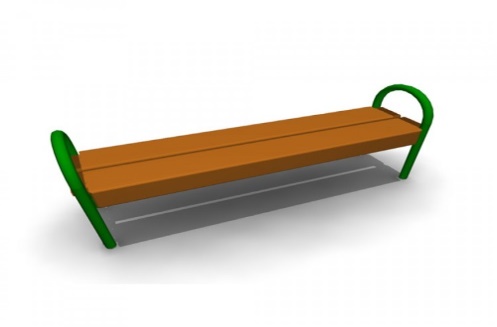 Скамья без спинкиХарактеристики: - длина – 1,5 м;- ширина – 380 мм;- высота – 680 мм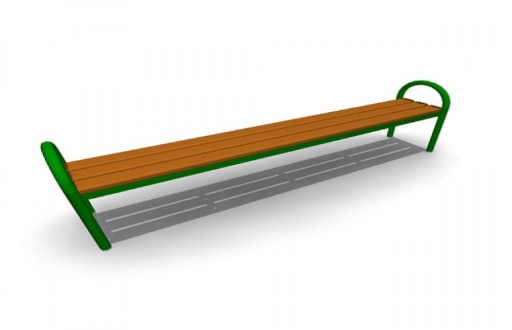 Скамья без спинкиХарактеристики:- длина – 2,0 м;- ширина – 385 мм;- высота – 660 мм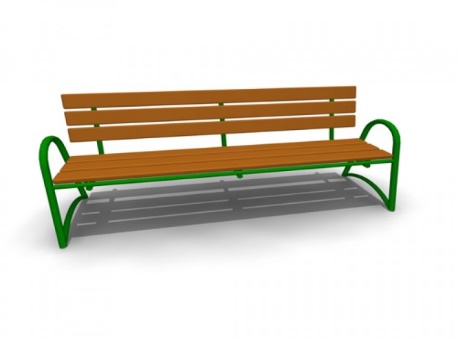 Скамья со спинкойХарактеристики:- длина – 2,085 м;- ширина – 770 мм;- высота – 975 мм4. Установка урн4. Установка урн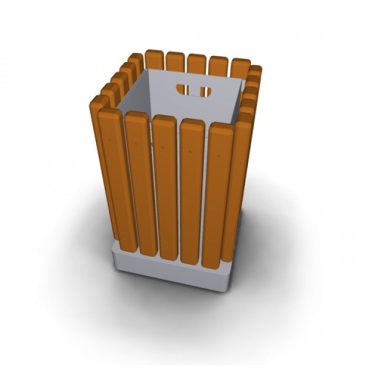 Урна металлическая «Деревянный декор»Характеристики:- высота – 665 мм;- ширина – 420 мм; - объема – 10 л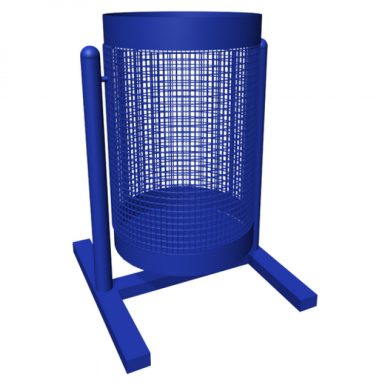 Урна для мусора Характеристики:- высота – 540 мм;- ширина – 400 мм;- объем – 20 лУрна уличнаяХарактеристики:- высота – 570 мм;- ширина – 480 мм;- объем – 20 л№п/пКритерии отбораМаксима-льное количество баллов*Набранное количество балловПримечанияи рекомендации**1.Квалификационный состав специалистов участника отбора 2.Наличиепроизводственной базы (техническаяоснащенность)3.Цена договора4.Сроки выполнения работ Ф.И.О.члена конкурсной комиссииКоличество баллов, выставленных каждым членом конкурсной комиссииКоличество баллов, выставленных каждым членом конкурсной комиссииКоличество баллов, выставленных каждым членом конкурсной комиссииКоммен-тарииФ.И.О.члена конкурсной комиссиинаименование участника 1наименование участника 2наименование участника 3Коммен-тарииОбщая сумма баллов, выставленных членами конкурсной комиссииКоличество набранных баллов*КритерийМаксимальное количество балловРезультат ранжирования заявокПрисваиваемое количество балловЦена договора40140Цена договора40230Цена договора40320Цена договора40410Цена договора405 и более0КритерийМаксимальное количество балловРезультат ранжирования заявокПрисваиваемое количествобалловСрок выполнения работ30130Срок выполнения работ30225Срок выполнения работ30320Срок выполнения работ30410Срок выполнения работ305 и более0КритерийМаксима-льное количе-ство балловПодкритерииПоказатель подкритерия (ед.)Количество штрафных балловКвалификационный состав специалистов участника отбора20опыт работы (количество успешно завершенных* объектов-аналогов**за последний год)2 и более0Квалификационный состав специалистов участника отбора20опыт работы (количество успешно завершенных* объектов-аналогов**за последний год)15Квалификационный состав специалистов участника отбора20опыт работы (количество успешно завершенных* объектов-аналогов**за последний год)010Квалификационный состав специалистов участника отбора20квалификация персонала (наличие квалифицированного инженерного персонала***)2 и более с опытом работы более 10-и лет и стажем работы в компании более двух лет02 и болеес опытомработы более пяти лет5в остальных случаях10соблюдение техники безопасности (количество несчастных случаев при производстве работ за последние два года)00соблюдение техники безопасности (количество несчастных случаев при производстве работ за последние два года)15соблюдение техники безопасности (количество несчастных случаев при производстве работ за последние два года)2 и более10сведения об удовлетворенных исках, предъявленных участнику конкурса, об исполнении договорных обязательств по договорам подряда за последние два года00сведения об удовлетворенных исках, предъявленных участнику конкурса, об исполнении договорных обязательств по договорам подряда за последние два года15сведения об удовлетворенных исках, предъявленных участнику конкурса, об исполнении договорных обязательств по договорам подряда за последние два года2 и более10КритерийМаксимальное количество балловРезультат ранжированиязаявокПрисваиваемое количество балловНаличие производственной базы10110Наличие производственной базы1025Наличие производственной базы1030ЗаказчикПодрядчик«_____»____________ 20____г.«_____»___________ 20____ г.М.П.М.П.